Bitte bestellen Sie bis zum 11.03.2016 in unseren Filialen !Danke für Ihr Vertrauen !!!!!VorbestellungVorbestellungVorbestellungVorbestellungOsterbestellung 2015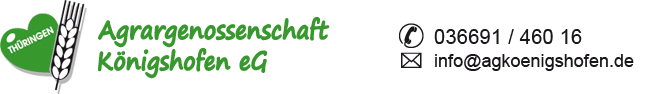 Osterbestellung 2015Osterbestellung 2015Osterbestellung 2015ProduktPreisHerkunftHerkunftHerkunftHerkunftkg / Stückkg / Stückkg / Stückkg / Stückkg / Stückkg / Stückkg / Stückkg / Stückkg / Stückkg / Stückkg / Stückkg / StückLammkeule m. K. 2,- kgkg14,90 €NeuseelandNeuseelandNeuseelandNeuseelandHammel o. K 2,-  kgkg14,20 €Neuseeland/TKNeuseeland/TKNeuseeland/TKNeuseeland/TKKaninchenkg13,95 €DeutschlandDeutschlandDeutschlandDeutschlandBaby Pute bis 5,0 Kgkg9,40 €DeutschlandDeutschlandDeutschlandDeutschlandFlugente 1,5-2,0 Kgkg10,50 €DeutschlandDeutschlandDeutschlandDeutschlandEntenbrust Paarkg20,85 €DeutschlandDeutschlandDeutschlandDeutschlandEntenkeule Paarkg11,00 €DeutschlandDeutschlandDeutschlandDeutschlandDamwildkg15,90 €DeutschlandDeutschlandDeutschlandDeutschlandLammrollbraten a 1kgkg13,10 €DeutschlandDeutschlandDeutschlandDeutschlandLammroulade in Wirsingmantel a 150gSt1,80 €Deutschland/TKDeutschland/TKDeutschland/TKDeutschland/TKLammhaxe a 280gkg13,50 €Neuseeland/TKNeuseeland/TKNeuseeland/TKNeuseeland/TKNameAnschrift:Telefonnummer:xTag der Abholung - ab 13.00 Uhr:   23.03.1624.03.1626.03.16